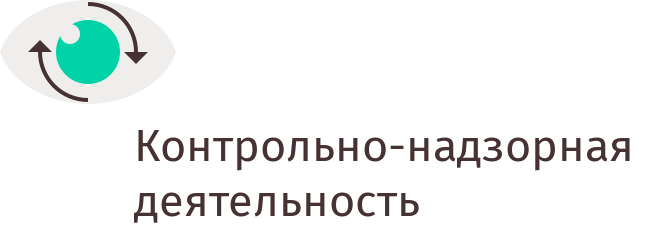 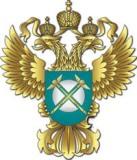 УПРАВЛЕНИЕ ФЕДЕРАЛЬНОЙ АНТИМОНОПОЛЬНОЙ СЛУЖБЫПО ОМСКОЙ ОБЛАСТИПовестка дня публичных обсуждений правоприменительной практикиОмского УФАС России14.03.2018 г. 10:00Вступительное слово (руководитель Омского УФАС России Кабаненко В.А.).БлокНациональный план развития конкуренции (руководитель Омского УФАС России Кабаненко В.А.).О необходимости регистрации внебиржевых сделок сельхозтоваропроизводителей региона (заместитель руководителя управления Лаптева Г.В.).Обсуждение правоприменительной практики управления в сфере антимонопольного законодательства, законодательства о закупках отдельными видами юридических лиц (заместитель руководителя управления Лаптева Г.В.). Обсуждение правоприменительной практики управления в сфере государственных и муниципальных закупок (заместитель руководителя управления Шмакова Т.П.).Обсуждение правоприменительной практики управления в сфере рекламного законодательства (заместитель руководителя управления Шмакова Т.П.)Блок Вопросы по докладам, ответы на обращения из зала и на поступившие комментарии.